Application FormApplication Form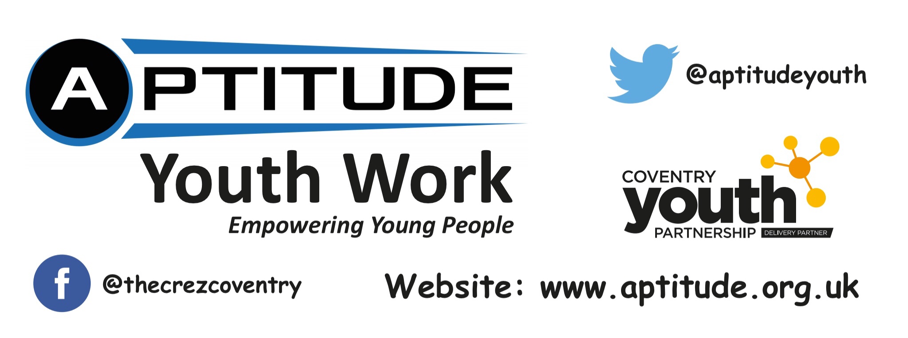 Full Name(s):Full Name(s):Full Name(s):Full Name(s):Full Name(s):Full Name(s):Full Name(s):Full Name(s):Full Name(s):Full Name(s):Address (including postcode):Address (including postcode):Address (including postcode):Address (including postcode):Address (including postcode):Address (including postcode):Address (including postcode):Address (including postcode):Address (including postcode):Address (including postcode):Contact telephone number:Contact telephone number:Contact telephone number:Contact telephone number:Contact telephone number:Contact telephone number:Contact telephone number:Contact telephone number:Contact telephone number:Contact telephone number:Email Address:Email Address:Email Address:Email Address:Email Address:Email Address:Email Address:Email Address:Email Address:Email Address:National Insurance number:National Insurance number:National Insurance number:National Insurance number:National Insurance number:National Insurance number:National Insurance number:National Insurance number:National Insurance number:National Insurance number: Education (Most recent first) Education (Most recent first) Education (Most recent first) Education (Most recent first) Education (Most recent first) Education (Most recent first) Education (Most recent first) Education (Most recent first) Education (Most recent first) Education (Most recent first)School/College/UniversityDates AttendedDates AttendedDates AttendedDates AttendedDates AttendedSubject/CourseSubject/CourseLevel of examGradeSchool/College/UniversityFromFromToToToSubject/CourseSubject/CourseLevel of examGradePresent employment (please state if you are unemployed and whether you are registered)Present employment (please state if you are unemployed and whether you are registered)Present employment (please state if you are unemployed and whether you are registered)Present employment (please state if you are unemployed and whether you are registered)Present employment (please state if you are unemployed and whether you are registered)Present employment (please state if you are unemployed and whether you are registered)Present employment (please state if you are unemployed and whether you are registered)Present employment (please state if you are unemployed and whether you are registered)Present employment (please state if you are unemployed and whether you are registered)Present employment (please state if you are unemployed and whether you are registered)Name and address of present employerName and address of present employerName and address of present employerName and address of present employerJob title:Job title:Job title:Date started:Date started:Date started:Position and description of present and, if relevant, past responsibilities.Position and description of present and, if relevant, past responsibilities.Position and description of present and, if relevant, past responsibilities.Position and description of present and, if relevant, past responsibilities.Position and description of present and, if relevant, past responsibilities.Position and description of present and, if relevant, past responsibilities.Position and description of present and, if relevant, past responsibilities.Position and description of present and, if relevant, past responsibilities.Position and description of present and, if relevant, past responsibilities.Position and description of present and, if relevant, past responsibilities.Previous employment history 5 years:Previous employment history 5 years:Previous employment history 5 years:Previous employment history 5 years:Previous employment history 5 years:Previous employment history 5 years:Previous employment history 5 years:Previous employment history 5 years:Previous employment history 5 years:Previous employment history 5 years:Names of Companies/Organisation:Names of Companies/Organisation:Names of Companies/Organisation:Names of Companies/Organisation:Names of Companies/Organisation:Dates from and to:Dates from and to:Dates from and to:Dates from and to:Dates from and to:Supporting Statement:  Please outline why you would like to work with Aptitude Youth Work, what you would bring to the position:Supporting Statement:  Please outline why you would like to work with Aptitude Youth Work, what you would bring to the position:Supporting Statement:  Please outline why you would like to work with Aptitude Youth Work, what you would bring to the position:Supporting Statement:  Please outline why you would like to work with Aptitude Youth Work, what you would bring to the position:Supporting Statement:  Please outline why you would like to work with Aptitude Youth Work, what you would bring to the position:Supporting Statement:  Please outline why you would like to work with Aptitude Youth Work, what you would bring to the position:Supporting Statement:  Please outline why you would like to work with Aptitude Youth Work, what you would bring to the position:Supporting Statement:  Please outline why you would like to work with Aptitude Youth Work, what you would bring to the position:Supporting Statement:  Please outline why you would like to work with Aptitude Youth Work, what you would bring to the position:Supporting Statement:  Please outline why you would like to work with Aptitude Youth Work, what you would bring to the position:References  (please give names and addresses of two referees who are not related to you)References  (please give names and addresses of two referees who are not related to you)References  (please give names and addresses of two referees who are not related to you)References  (please give names and addresses of two referees who are not related to you)References  (please give names and addresses of two referees who are not related to you)References  (please give names and addresses of two referees who are not related to you)References  (please give names and addresses of two referees who are not related to you)References  (please give names and addresses of two referees who are not related to you)References  (please give names and addresses of two referees who are not related to you)References  (please give names and addresses of two referees who are not related to you)Referee 1 (Employer) Name and addressContact Tel No                                                       Email:Referee 1 (Employer) Name and addressContact Tel No                                                       Email:Referee 1 (Employer) Name and addressContact Tel No                                                       Email:Referee 1 (Employer) Name and addressContact Tel No                                                       Email:Referee 1 (Employer) Name and addressContact Tel No                                                       Email:Referee 1 (Employer) Name and addressContact Tel No                                                       Email:Referee 1 (Employer) Name and addressContact Tel No                                                       Email:Referee 1 (Employer) Name and addressContact Tel No                                                       Email:Referee 1 (Employer) Name and addressContact Tel No                                                       Email:Referee 1 (Employer) Name and addressContact Tel No                                                       Email:Referee (Employer 2/personal contact)Name and addressContact Tel  No:                                                  Email:Referee (Employer 2/personal contact)Name and addressContact Tel  No:                                                  Email:Referee (Employer 2/personal contact)Name and addressContact Tel  No:                                                  Email:Referee (Employer 2/personal contact)Name and addressContact Tel  No:                                                  Email:Referee (Employer 2/personal contact)Name and addressContact Tel  No:                                                  Email:Referee (Employer 2/personal contact)Name and addressContact Tel  No:                                                  Email:Referee (Employer 2/personal contact)Name and addressContact Tel  No:                                                  Email:Referee (Employer 2/personal contact)Name and addressContact Tel  No:                                                  Email:Referee (Employer 2/personal contact)Name and addressContact Tel  No:                                                  Email:Referee (Employer 2/personal contact)Name and addressContact Tel  No:                                                  Email:Data Protection StatementThe information provided by you on this form, together with that obtained from other relevant sources will be used to process your application for employment.   The personal information that you give us will also be used in a confidential manner to help us monitor our recruitment process.If your application is successful and you become employed with Aptitude Organisation CIC the information will be used in the administration of your employment and to provide you with information about us or a third party.  We may also use the information if there is a complaint or legal challenge relevant to the recruitment process.  We may check the information collected with third parties or with any other information held by us.  We may also use or pass to third parties, information to prevent or detect crime, to protect public funds, or in other ways as permitted by law.By signing this application form we will assume that you agree to the processing of sensitive personal data (as described above).Data Protection StatementThe information provided by you on this form, together with that obtained from other relevant sources will be used to process your application for employment.   The personal information that you give us will also be used in a confidential manner to help us monitor our recruitment process.If your application is successful and you become employed with Aptitude Organisation CIC the information will be used in the administration of your employment and to provide you with information about us or a third party.  We may also use the information if there is a complaint or legal challenge relevant to the recruitment process.  We may check the information collected with third parties or with any other information held by us.  We may also use or pass to third parties, information to prevent or detect crime, to protect public funds, or in other ways as permitted by law.By signing this application form we will assume that you agree to the processing of sensitive personal data (as described above).Data Protection StatementThe information provided by you on this form, together with that obtained from other relevant sources will be used to process your application for employment.   The personal information that you give us will also be used in a confidential manner to help us monitor our recruitment process.If your application is successful and you become employed with Aptitude Organisation CIC the information will be used in the administration of your employment and to provide you with information about us or a third party.  We may also use the information if there is a complaint or legal challenge relevant to the recruitment process.  We may check the information collected with third parties or with any other information held by us.  We may also use or pass to third parties, information to prevent or detect crime, to protect public funds, or in other ways as permitted by law.By signing this application form we will assume that you agree to the processing of sensitive personal data (as described above).Data Protection StatementThe information provided by you on this form, together with that obtained from other relevant sources will be used to process your application for employment.   The personal information that you give us will also be used in a confidential manner to help us monitor our recruitment process.If your application is successful and you become employed with Aptitude Organisation CIC the information will be used in the administration of your employment and to provide you with information about us or a third party.  We may also use the information if there is a complaint or legal challenge relevant to the recruitment process.  We may check the information collected with third parties or with any other information held by us.  We may also use or pass to third parties, information to prevent or detect crime, to protect public funds, or in other ways as permitted by law.By signing this application form we will assume that you agree to the processing of sensitive personal data (as described above).Data Protection StatementThe information provided by you on this form, together with that obtained from other relevant sources will be used to process your application for employment.   The personal information that you give us will also be used in a confidential manner to help us monitor our recruitment process.If your application is successful and you become employed with Aptitude Organisation CIC the information will be used in the administration of your employment and to provide you with information about us or a third party.  We may also use the information if there is a complaint or legal challenge relevant to the recruitment process.  We may check the information collected with third parties or with any other information held by us.  We may also use or pass to third parties, information to prevent or detect crime, to protect public funds, or in other ways as permitted by law.By signing this application form we will assume that you agree to the processing of sensitive personal data (as described above).Data Protection StatementThe information provided by you on this form, together with that obtained from other relevant sources will be used to process your application for employment.   The personal information that you give us will also be used in a confidential manner to help us monitor our recruitment process.If your application is successful and you become employed with Aptitude Organisation CIC the information will be used in the administration of your employment and to provide you with information about us or a third party.  We may also use the information if there is a complaint or legal challenge relevant to the recruitment process.  We may check the information collected with third parties or with any other information held by us.  We may also use or pass to third parties, information to prevent or detect crime, to protect public funds, or in other ways as permitted by law.By signing this application form we will assume that you agree to the processing of sensitive personal data (as described above).Data Protection StatementThe information provided by you on this form, together with that obtained from other relevant sources will be used to process your application for employment.   The personal information that you give us will also be used in a confidential manner to help us monitor our recruitment process.If your application is successful and you become employed with Aptitude Organisation CIC the information will be used in the administration of your employment and to provide you with information about us or a third party.  We may also use the information if there is a complaint or legal challenge relevant to the recruitment process.  We may check the information collected with third parties or with any other information held by us.  We may also use or pass to third parties, information to prevent or detect crime, to protect public funds, or in other ways as permitted by law.By signing this application form we will assume that you agree to the processing of sensitive personal data (as described above).Data Protection StatementThe information provided by you on this form, together with that obtained from other relevant sources will be used to process your application for employment.   The personal information that you give us will also be used in a confidential manner to help us monitor our recruitment process.If your application is successful and you become employed with Aptitude Organisation CIC the information will be used in the administration of your employment and to provide you with information about us or a third party.  We may also use the information if there is a complaint or legal challenge relevant to the recruitment process.  We may check the information collected with third parties or with any other information held by us.  We may also use or pass to third parties, information to prevent or detect crime, to protect public funds, or in other ways as permitted by law.By signing this application form we will assume that you agree to the processing of sensitive personal data (as described above).Data Protection StatementThe information provided by you on this form, together with that obtained from other relevant sources will be used to process your application for employment.   The personal information that you give us will also be used in a confidential manner to help us monitor our recruitment process.If your application is successful and you become employed with Aptitude Organisation CIC the information will be used in the administration of your employment and to provide you with information about us or a third party.  We may also use the information if there is a complaint or legal challenge relevant to the recruitment process.  We may check the information collected with third parties or with any other information held by us.  We may also use or pass to third parties, information to prevent or detect crime, to protect public funds, or in other ways as permitted by law.By signing this application form we will assume that you agree to the processing of sensitive personal data (as described above).Data Protection StatementThe information provided by you on this form, together with that obtained from other relevant sources will be used to process your application for employment.   The personal information that you give us will also be used in a confidential manner to help us monitor our recruitment process.If your application is successful and you become employed with Aptitude Organisation CIC the information will be used in the administration of your employment and to provide you with information about us or a third party.  We may also use the information if there is a complaint or legal challenge relevant to the recruitment process.  We may check the information collected with third parties or with any other information held by us.  We may also use or pass to third parties, information to prevent or detect crime, to protect public funds, or in other ways as permitted by law.By signing this application form we will assume that you agree to the processing of sensitive personal data (as described above).DeclarationI consent to a Disclosure and Barring Service (DBS) criminal records check if appointed to the position for which I have applied.I agree to inform Aptitude Organisation CIC if I am convicted of an offence after I take up any post within Aptitude Organisation CIC.  I understand that failure to do so may lead to the immediate suspension of my work with children/young people/vulnerable adults and/or the termination of my employment.I agree to inform Aptitude Organisation CIC if I become the subject of a police and/or a social services (Children’s social care or Adult Social Services) department investigation. I understand that failure to do so may lead to the immediate suspension of my work with children/young people/vulnerable adults and/or the termination of my employment.I declare that to the best of my knowledge and belief, the information given on this form is true and correct and can be treated as part of any subsequent contract of employment.  I understand that any false declaration or misleading statement or a significant omission may disqualify me from employment and render me liable to dismissal.  I understand that any job offer is subject to references, checks of employment eligibility and criminal convictions, all of which must be deemed by Aptitude Organisation CIC as satisfactorySigned:                                                                           Date:DeclarationI consent to a Disclosure and Barring Service (DBS) criminal records check if appointed to the position for which I have applied.I agree to inform Aptitude Organisation CIC if I am convicted of an offence after I take up any post within Aptitude Organisation CIC.  I understand that failure to do so may lead to the immediate suspension of my work with children/young people/vulnerable adults and/or the termination of my employment.I agree to inform Aptitude Organisation CIC if I become the subject of a police and/or a social services (Children’s social care or Adult Social Services) department investigation. I understand that failure to do so may lead to the immediate suspension of my work with children/young people/vulnerable adults and/or the termination of my employment.I declare that to the best of my knowledge and belief, the information given on this form is true and correct and can be treated as part of any subsequent contract of employment.  I understand that any false declaration or misleading statement or a significant omission may disqualify me from employment and render me liable to dismissal.  I understand that any job offer is subject to references, checks of employment eligibility and criminal convictions, all of which must be deemed by Aptitude Organisation CIC as satisfactorySigned:                                                                           Date:DeclarationI consent to a Disclosure and Barring Service (DBS) criminal records check if appointed to the position for which I have applied.I agree to inform Aptitude Organisation CIC if I am convicted of an offence after I take up any post within Aptitude Organisation CIC.  I understand that failure to do so may lead to the immediate suspension of my work with children/young people/vulnerable adults and/or the termination of my employment.I agree to inform Aptitude Organisation CIC if I become the subject of a police and/or a social services (Children’s social care or Adult Social Services) department investigation. I understand that failure to do so may lead to the immediate suspension of my work with children/young people/vulnerable adults and/or the termination of my employment.I declare that to the best of my knowledge and belief, the information given on this form is true and correct and can be treated as part of any subsequent contract of employment.  I understand that any false declaration or misleading statement or a significant omission may disqualify me from employment and render me liable to dismissal.  I understand that any job offer is subject to references, checks of employment eligibility and criminal convictions, all of which must be deemed by Aptitude Organisation CIC as satisfactorySigned:                                                                           Date:DeclarationI consent to a Disclosure and Barring Service (DBS) criminal records check if appointed to the position for which I have applied.I agree to inform Aptitude Organisation CIC if I am convicted of an offence after I take up any post within Aptitude Organisation CIC.  I understand that failure to do so may lead to the immediate suspension of my work with children/young people/vulnerable adults and/or the termination of my employment.I agree to inform Aptitude Organisation CIC if I become the subject of a police and/or a social services (Children’s social care or Adult Social Services) department investigation. I understand that failure to do so may lead to the immediate suspension of my work with children/young people/vulnerable adults and/or the termination of my employment.I declare that to the best of my knowledge and belief, the information given on this form is true and correct and can be treated as part of any subsequent contract of employment.  I understand that any false declaration or misleading statement or a significant omission may disqualify me from employment and render me liable to dismissal.  I understand that any job offer is subject to references, checks of employment eligibility and criminal convictions, all of which must be deemed by Aptitude Organisation CIC as satisfactorySigned:                                                                           Date:DeclarationI consent to a Disclosure and Barring Service (DBS) criminal records check if appointed to the position for which I have applied.I agree to inform Aptitude Organisation CIC if I am convicted of an offence after I take up any post within Aptitude Organisation CIC.  I understand that failure to do so may lead to the immediate suspension of my work with children/young people/vulnerable adults and/or the termination of my employment.I agree to inform Aptitude Organisation CIC if I become the subject of a police and/or a social services (Children’s social care or Adult Social Services) department investigation. I understand that failure to do so may lead to the immediate suspension of my work with children/young people/vulnerable adults and/or the termination of my employment.I declare that to the best of my knowledge and belief, the information given on this form is true and correct and can be treated as part of any subsequent contract of employment.  I understand that any false declaration or misleading statement or a significant omission may disqualify me from employment and render me liable to dismissal.  I understand that any job offer is subject to references, checks of employment eligibility and criminal convictions, all of which must be deemed by Aptitude Organisation CIC as satisfactorySigned:                                                                           Date:DeclarationI consent to a Disclosure and Barring Service (DBS) criminal records check if appointed to the position for which I have applied.I agree to inform Aptitude Organisation CIC if I am convicted of an offence after I take up any post within Aptitude Organisation CIC.  I understand that failure to do so may lead to the immediate suspension of my work with children/young people/vulnerable adults and/or the termination of my employment.I agree to inform Aptitude Organisation CIC if I become the subject of a police and/or a social services (Children’s social care or Adult Social Services) department investigation. I understand that failure to do so may lead to the immediate suspension of my work with children/young people/vulnerable adults and/or the termination of my employment.I declare that to the best of my knowledge and belief, the information given on this form is true and correct and can be treated as part of any subsequent contract of employment.  I understand that any false declaration or misleading statement or a significant omission may disqualify me from employment and render me liable to dismissal.  I understand that any job offer is subject to references, checks of employment eligibility and criminal convictions, all of which must be deemed by Aptitude Organisation CIC as satisfactorySigned:                                                                           Date:DeclarationI consent to a Disclosure and Barring Service (DBS) criminal records check if appointed to the position for which I have applied.I agree to inform Aptitude Organisation CIC if I am convicted of an offence after I take up any post within Aptitude Organisation CIC.  I understand that failure to do so may lead to the immediate suspension of my work with children/young people/vulnerable adults and/or the termination of my employment.I agree to inform Aptitude Organisation CIC if I become the subject of a police and/or a social services (Children’s social care or Adult Social Services) department investigation. I understand that failure to do so may lead to the immediate suspension of my work with children/young people/vulnerable adults and/or the termination of my employment.I declare that to the best of my knowledge and belief, the information given on this form is true and correct and can be treated as part of any subsequent contract of employment.  I understand that any false declaration or misleading statement or a significant omission may disqualify me from employment and render me liable to dismissal.  I understand that any job offer is subject to references, checks of employment eligibility and criminal convictions, all of which must be deemed by Aptitude Organisation CIC as satisfactorySigned:                                                                           Date:DeclarationI consent to a Disclosure and Barring Service (DBS) criminal records check if appointed to the position for which I have applied.I agree to inform Aptitude Organisation CIC if I am convicted of an offence after I take up any post within Aptitude Organisation CIC.  I understand that failure to do so may lead to the immediate suspension of my work with children/young people/vulnerable adults and/or the termination of my employment.I agree to inform Aptitude Organisation CIC if I become the subject of a police and/or a social services (Children’s social care or Adult Social Services) department investigation. I understand that failure to do so may lead to the immediate suspension of my work with children/young people/vulnerable adults and/or the termination of my employment.I declare that to the best of my knowledge and belief, the information given on this form is true and correct and can be treated as part of any subsequent contract of employment.  I understand that any false declaration or misleading statement or a significant omission may disqualify me from employment and render me liable to dismissal.  I understand that any job offer is subject to references, checks of employment eligibility and criminal convictions, all of which must be deemed by Aptitude Organisation CIC as satisfactorySigned:                                                                           Date:DeclarationI consent to a Disclosure and Barring Service (DBS) criminal records check if appointed to the position for which I have applied.I agree to inform Aptitude Organisation CIC if I am convicted of an offence after I take up any post within Aptitude Organisation CIC.  I understand that failure to do so may lead to the immediate suspension of my work with children/young people/vulnerable adults and/or the termination of my employment.I agree to inform Aptitude Organisation CIC if I become the subject of a police and/or a social services (Children’s social care or Adult Social Services) department investigation. I understand that failure to do so may lead to the immediate suspension of my work with children/young people/vulnerable adults and/or the termination of my employment.I declare that to the best of my knowledge and belief, the information given on this form is true and correct and can be treated as part of any subsequent contract of employment.  I understand that any false declaration or misleading statement or a significant omission may disqualify me from employment and render me liable to dismissal.  I understand that any job offer is subject to references, checks of employment eligibility and criminal convictions, all of which must be deemed by Aptitude Organisation CIC as satisfactorySigned:                                                                           Date:DeclarationI consent to a Disclosure and Barring Service (DBS) criminal records check if appointed to the position for which I have applied.I agree to inform Aptitude Organisation CIC if I am convicted of an offence after I take up any post within Aptitude Organisation CIC.  I understand that failure to do so may lead to the immediate suspension of my work with children/young people/vulnerable adults and/or the termination of my employment.I agree to inform Aptitude Organisation CIC if I become the subject of a police and/or a social services (Children’s social care or Adult Social Services) department investigation. I understand that failure to do so may lead to the immediate suspension of my work with children/young people/vulnerable adults and/or the termination of my employment.I declare that to the best of my knowledge and belief, the information given on this form is true and correct and can be treated as part of any subsequent contract of employment.  I understand that any false declaration or misleading statement or a significant omission may disqualify me from employment and render me liable to dismissal.  I understand that any job offer is subject to references, checks of employment eligibility and criminal convictions, all of which must be deemed by Aptitude Organisation CIC as satisfactorySigned:                                                                           Date:Please return by email to:  tara@aptitude.org.ukPlease return by email to:  tara@aptitude.org.ukPlease return by email to:  tara@aptitude.org.ukPlease return by email to:  tara@aptitude.org.ukPlease return by email to:  tara@aptitude.org.ukFor Office Use Only                       EO Ref:Date application form receivedReferences Sent1)                               2)                            3)References returned1)                               2)                             3)Interview confirmed  YES/NOInterview date                         TimeFor Office Use Only                       EO Ref:Date application form receivedReferences Sent1)                               2)                            3)References returned1)                               2)                             3)Interview confirmed  YES/NOInterview date                         TimeFor Office Use Only                       EO Ref:Date application form receivedReferences Sent1)                               2)                            3)References returned1)                               2)                             3)Interview confirmed  YES/NOInterview date                         TimeFor Office Use Only                       EO Ref:Date application form receivedReferences Sent1)                               2)                            3)References returned1)                               2)                             3)Interview confirmed  YES/NOInterview date                         TimeFor Office Use Only                       EO Ref:Date application form receivedReferences Sent1)                               2)                            3)References returned1)                               2)                             3)Interview confirmed  YES/NOInterview date                         Time